СОГЛАСОВАНО: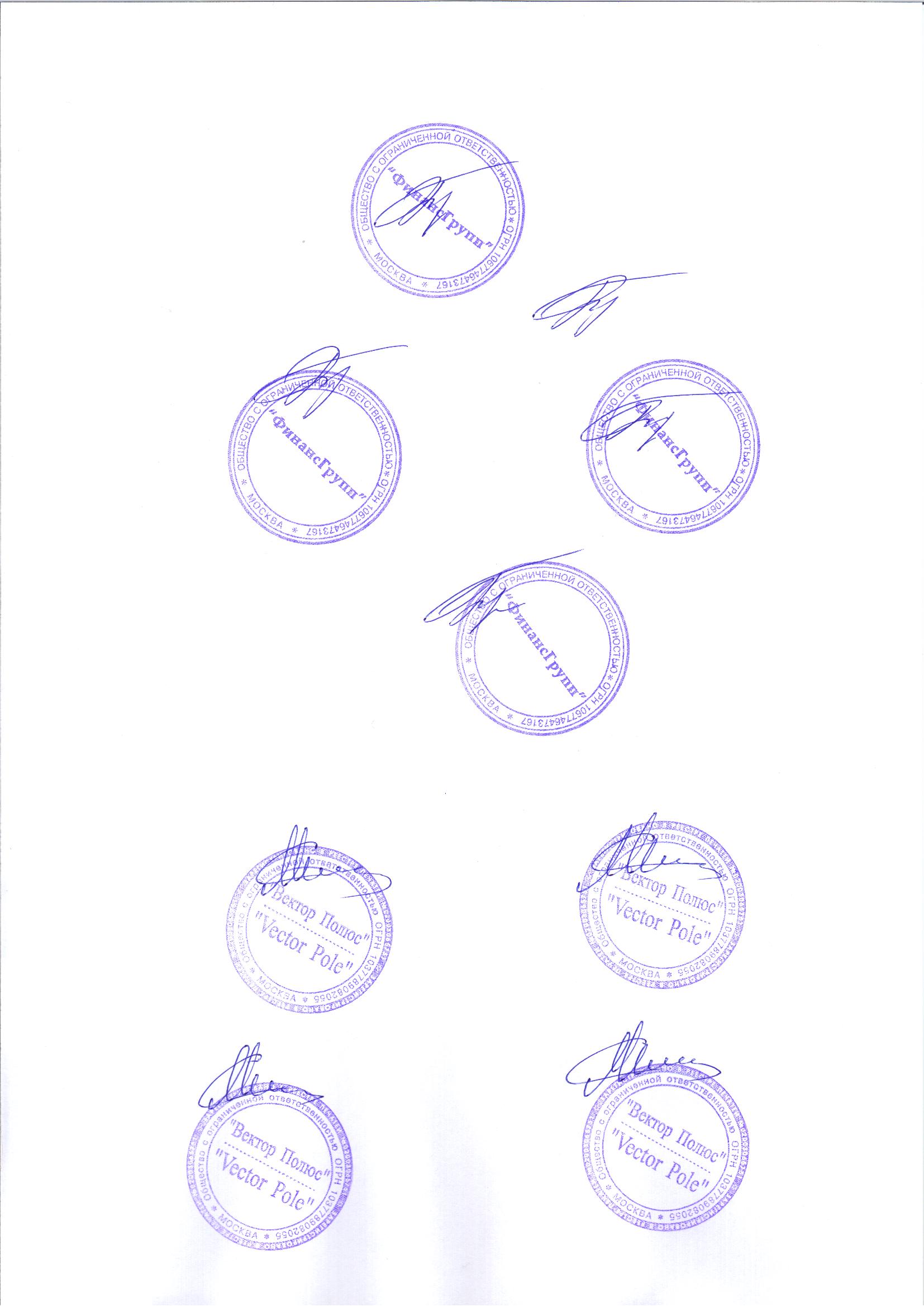 ООО «ФинансГрупп»Генеральный директор                                                                                                                                            ________________ А.Г. Буревой		«20» августа 2021 г.РАБОЧАЯ ПРОГРАММА ПРОФЕССИОНАЛЬНОГО МОДУЛЯПМ.04 Выполнение работ по одной или нескольким профессиямрабочих, должностям служащих для специальности38.02.04 Коммерция (по отраслям)базовой подготовки2021 г.Рабочая программа профессионального модуля рассмотрена на заседаниикафедры экономики и менеджментаПротокол от «25» августа 2021 г. № 1Рабочая программа профессионального модуля разработана на основе Федерального государственного образовательного стандарта среднего профессионального образования по специальности 38.02.04 Коммерция(по отраслям), утвержденного приказом Минобрнауки России от 15.05.2014 № 539 (зарегистрирован Министерством юстиции Российской Федерации 25.06.2014, регистрационный №32855)Заведующий кафедрой: к.э.н., доцент Родина Е.Е.Разработчик: Чабанюк О.В., преподавательЭксперты:Внутренняя экспертиза: Николаева Н.Н., начальник УМО СПОВнешняя экспертиза: Акжигитова А.Н., начальник отдела, ФГУП ЦНИИ "Центр» Минпромторг РоссииСОДЕРЖАНИЕ ПАСПОРТ РАБОЧЕЙ ПРОГРАММЫ ПРОФЕССИОНАЛЬНОГО МОДУЛЯПМ.04 Выполнение работ по одной или нескольким профессиям рабочих,должностям служащих1.1.	Область применения рабочей программыРабочая программа профессионального модуля (далее - программа) - является частью программы подготовки специалистов среднего звена в соответствии с ФГОС по специальности СПО 38.02.04 Коммерция (по отраслям)в части освоения профессиональной деятельности (ВПД): Выполнение работ по одной или нескольким профессиям рабочих, должностям служащих. В рамках ППССЗ СПО обучающиеся осваивают рабочую профессию 12721 Кассир торгового зала и соответствующие профессиональные компетенции (ПК): ПК 4.1. Соблюдать правила эксплуатации контрольно-кассовой техники (ККТ) и выполнять расчетные операции с покупателями.     ПК 4.2. Проверять платежеспособность государственных денежных знаков.ПК 4.3. Проверять качество и количество продаваемых товаров, качество упаковки, наличие маркировки, правильность цен на товары и услуги.ПК 4.4. Оформлять документы по кассовым операциям.     ПК 4.5. Осуществлять контроль сохранности товарно-материальных ценностей.Программа профессионального модуля может быть использованавпрофессиональной подготовке рабочих в сфере торговли, дополнительном профессиональном образовании (как программа повышения квалификации и переподготовки) при наличии среднего (полного) общего образования; опыта работы не требуется.1.2. Цели и задачи модуля – требования к результатам освоения модуляС целью овладения указанным видом профессиональной деятельности и соответствующими профессиональными компетенциями обучающийся в ходе освоения профессионального модуля должен:иметь практический опыт:эксплуатации контрольно-кассовой техники (ККТ) и обслуживания покупателей;уметь:осуществлять подготовку ККТ различных видов;работать на ККТ различных видов: автономных, пассивных системных, активных системных (компьютеризированных кассовых машинах - POS терминалах), фискальных регистраторах;устранять мелкие неисправности при работе на ККТ;распознавать платежеспособность государственных денежных знаков;осуществлять заключительные операции при работе на ККТ;оформлять документы по кассовым операциям;соблюдать правила техники безопасности;знать:документы, регламентирующие применение ККТ;правила расчетов и обслуживания покупателей;типовые правила обслуживания эксплуатации ККТ и правила регистрации;классификацию устройства ККТ;основные режимы ККТ;особенности технического обслуживания ККТ;признаки платежеспособности государственных денежных знаков, порядок получения, хранения и выдачи денежных средств, отличительные признаки платежных средств безналичного расчета;правила оформления документов по кассовым операциям.1.3. Количество часов на освоение рабочей программы профессионального модуля:максимальной учебной нагрузки обучающегося –278 часов, включая:обязательной аудиторной учебной нагрузки обучающегося – 185 часов;самостоятельной работы обучающегося – 93 часа; учебной практики –72 часа2. результаты освоения ПРОФЕССИОНАЛЬНОГО МОДУЛЯ Результатом освоения профессионального модуля является овладение обучающимися видом профессиональной деятельности Выполнение работ по одной или нескольким профессиям рабочих, должностям служащих, в том числе профессиональными (ПК) и общими (ОК) компетенциями:3. СТРУКТУРА и содержание ПРОФЕССИОНАЛЬНОГО МОДУЛЯ3.1. Тематический план профессионального модуля3.2. Содержание профессионального модуля 4. условия реализации рабочей программы ПРОФЕССИОНАЛЬНОГО МОДУЛЯ4.1. Требования к минимальному материально-техническому обеспечениюОборудование аудитории Лаборатория товароведения- доска - стол преподавателя- кресло для преподавателя- комплекты учебной мебели- компьютер преподавателя, лицензионное программное обеспечение- проектор- учебно-наглядные пособия- витрины стеклянные- каталоги- контрольно-кассовая техника- весы - детектор 4.2. Информационное обеспечение обученияПеречень учебных изданий, Интернет-ресурсов, дополнительной литературыОсновные источники:Грибанова И.В. Организация и технология торговли [Электронный ресурс] : учебное пособие / И.В. Грибанова, Н.В. Смирнова. - Электрон. текстовые данные. - Минск: Республиканский институт профессионального образования (РИПО), 2016. - 204 c. - 978-985-503-549-8. - Режим доступа: http://www.iprbookshop.ru/67810.htmЕсикова И.В. Как завоевать покупателя (2-е издание) [Электронный ресурс] : практическое пособие / И.В. Есикова, С.Н. Лобанов, Е.М. Лобанова. - Электрон. текстовые данные. -М. : Дашков и К, Ай Пи Эр Медиа, 2017. - 166 c. - 978-5-394-01661-5. - Режим доступа: http://www.iprbookshop.ru/57151.htmlАвдеева В.Н. Что и как продать самым маленьким покупателям [Электронный ресурс] : практическое пособие / В.Н. Авдеева. - Электрон. текстовые данные. -М. : Дашков и К, Ай Пи Эр Медиа, 2018. - 118 c. - 978-5-394-01182-5. - Режим доступа: http://www.iprbookshop.ru/75190.htmlАртёмова С.А. Ведение кассовых операций [Электронный ресурс] : учебное пособие / С.А. Артёмова. - Электрон. текстовые данные. - Саратов: Ай Пи Эр Медиа, 2018. - 120 c. - 978-5-4486-0169-9. - Режим доступа: http://www.iprbookshop.ru/70762.htmlДополнительные источники:1.Ламанова В. Как превратить посетителя в покупателя [Электронный ресурс] : настольная книга директора магазина / В. Ламанова. - Электрон. текстовые данные. -М. : Альпина Паблишер, 2016. - 239 c. - 978-5-9614-5317-1. - Режим доступа: http://www.iprbookshop.ru/43641.htm2.Масло Р.В. Методика выявления подлогов в кассовых операциях [Электронный ресурс] : учебное пособие / Р.В. Масло. - Электрон. текстовые данные. - Саратов: Вузовское образование, 2013. - 226 c. - 2227-8397. - Режим доступа: http://www.iprbookshop.ru/11247.htmlПериодические издания:1.Российский экономический журнал: научно-практический журнал / АНО"Академия менеджмента и бизнес-администрирования". - 1 раз в 2 месяца. - М.: ИД "Экономическая газета 2.Управление продажамиСправочные издания1. ГОСТ Р51303-99. Торговля: термины и определения2. ГОСТ Р 51304-2009. Услуги розничной торговли: Общие требования «Об утверждении Правил продажи отдельных видов товаров, перечня товаров длительного пользования, на которые не распространяется требование покупателя о безвозмездном предоставлении ему на период ремонта или замены аналогичного товара, и перечня непродовольственных товаров надлежащего качества, не подлежащих возврату или обмену на аналогичный товар других размера, формы, габарита, фасона, расцветки или комплектации» от 19 января 1998 г. Ха. 55 (в ред. Постановлении Правительства РФ от 20.10.1998 N 1222, от 02.10.1999 N 1104, от 06.02.2002 N 81 (ред. 23.05.2006), от 12.07.2003 N 421, от 01.02.2005 N 49, от 08.022006 N 80, от 27.03.2007 № 185, от 27.01.2009)3. «Об утверждении Правил продажи по образцам» от 21 июля 1997 г. № 918 (с изм.- и доп. от 02.10.1999 № 1104 и 07.12. 2000 № 929) (с изм., внесенными Решением Верховного Суда РФ от 27.02.2007 № ГКПИ06-1651)4. Типовая инструкция по охране труда для продавца непродовольственных товаров ТИ РМ -022-2002 5. Типовая инструкция по охране труда для продавца продовольственных товаров ТИ РМ -025-20026.  Инструкция о порядке приемки продукции производственно-технического назначения и товаров народного потребления по качеству (с дополнениями и изменениями, снесенными постановлениями Госарбитража СССР от 29.12.73г. № 81 и от 14.11.74г. № 98.) Утв. Постановлением Госарбитража при Совете Министров СССР от 25.04.66г. № П-7Интернет-ресурсы:Электронный ресурс «Вкипедия». Форма доступа:  www.ru.wikipedia.orgЭлектронный ресурс «Глоссарий». Форма доступа:   www.glossary.ruЭлектронный ресурс «Федеральный образовательный портал». Форма доступа:  www.ecsocman.edu.ruЭлектронный ресурс «Экономический портал» Форма доступа:   www.economicus.ruЗаконодательно-правовая электронно-поисковая база по качеству и безопасности пищевых продуктов «Консультант».  Форма доступа: www.consultant.ru«Гарант».  Форма доступа: www.garant.ru5. КОНТРОЛЬ И ОЦЕНКА РЕЗУЛЬТАТОВ ОСВОЕНИЯ ПРОФЕССИОНАЛЬНОГО МОДУЛЯ (ВИДА ПРОФЕССИОНАЛЬНОЙ ДЕЯТЕЛЬНОСТИ)Формы и методы контроля и оценки результатов обучения должны позволять проверять у обучающихся не только сформированность профессиональных компетенций, но и развитие общих компетенций и обеспечивающих их умений.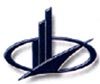 АККРЕДИТОВАННОЕ ОБРАЗОВАТЕЛЬНОЕ ЧАСТНОЕ УЧРЕЖДЕНИЕ ВЫСШЕГО ОБРАЗОВАНИЯ«МОСКОВСКИЙ ФИНАНСОВО-ЮРИДИЧЕСКИЙ УНИВЕРСИТЕТ МФЮА»1. ПАСПОРТ рабочей ПРОГРАММЫ ПРОФЕССИОНАЛЬНОГО МОДУЛЯ42. результаты освоения ПРОФЕССИОНАЛЬНОГО МОДУЛЯ63. СТРУКТУРА и содержание профессионального модуля84 условия РЕАЛИЗАЦИИ РАБОЧЕЙ   программыПРОФЕССИОНАЛЬНОГО МОДУЛЯ165. Контроль и оценка результатов освоения профессионального модуля 20КодНаименование результата обученияПК 4.1Соблюдать правила эксплуатации контрольно-кассовой техники (ККТ) и выполнять расчетные операции с покупателямиПК 4.2Проверять платежеспособность государственных денежных знаков   ПК4.3Проверять качество и количество продаваемых товаров, качество упаковки, наличие маркировки, правильность цен на товары и услуги.ПК 4.4Оформлять документы по кассовым операциямПК 4.5Осуществлять контроль сохранности товарно-материальных ценностейОК 1Понимать сущность и социальную значимость своей будущей профессии, проявлять к ней устойчивый интересОК 2Организовывать собственную деятельность, выбирать типовые методы и способы выполнения профессиональных задач, оценивать их эффективность и качествоОК 3Принимать решения в стандартных и нестандартных ситуациях и нести за них ответственностьОК 4Осуществлять поиск и использование информации, необходимой для эффективного выполнения профессиональных задач, профессионального и личностного развитияОК 6Работать в коллективе и в команде, эффективно общаться с коллегами, руководством, потребителямиОК 7Самостоятельно определять задачи профессионального и личностного развития, заниматься самообразованием, осознанно планировать повышение квалификацииОК 10Логически верно, аргументировано и ясно излагать устную и письменную речьОК 12Соблюдать действующее законодательство и обязательные требования нормативных документов, а также требования стандартов, технических условийКоды профессиональных компетенцийНаименования разделов профессионального модуляВсего часов (макс. учебная нагрузка и практики)Объем времени, отведенный на освоение междисциплинарного курса (курсов)Объем времени, отведенный на освоение междисциплинарного курса (курсов)Объем времени, отведенный на освоение междисциплинарного курса (курсов)Объем времени, отведенный на освоение междисциплинарного курса (курсов)Объем времени, отведенный на освоение междисциплинарного курса (курсов)Объем времени, отведенный на освоение междисциплинарного курса (курсов)Практика Практика Коды профессиональных компетенцийНаименования разделов профессионального модуляВсего часов (макс. учебная нагрузка и практики)Обязательная аудиторная учебная нагрузка обучающегосяОбязательная аудиторная учебная нагрузка обучающегосяОбязательная аудиторная учебная нагрузка обучающегосяОбязательная аудиторная учебная нагрузка обучающегосяСамостоятельная работа обучающегосяСамостоятельная работа обучающегосяУчебная, часовПроизводственная (по профилю специальности), Коды профессиональных компетенцийНаименования разделов профессионального модуляВсего часов (макс. учебная нагрузка и практики)Всего, часовв т. ч. практические занятия, часовв т. ч., курсовая работа (проект), часовв т. ч., курсовая работа (проект), часовВсего, часовв т. ч., курсовая работа (проект), часовУчебная, часовПроизводственная (по профилю специальности), ПК 4.1-ПК 4.5МДК.04.01Выполнение работ по профессии "Кассир торгового зала"278185509393Учебная практикаУчебная практика7272ВсегоВсего35018550 --93-72Наименование разделов профессионального модуля (ПМ), междисциплинарных курсов (МДК) и темСодержание учебного материала, лабораторные работы и практические занятия, самостоятельная работа обучающихся, курсовая работа (проект)Объем часовКодкомпетенций1234МДК. 04.01 Выполнение работ по профессии "Кассир торгового зала"МДК. 04.01 Выполнение работ по профессии "Кассир торгового зала"185Введение Нормативное регулирование денежного обращения. Инструкция ЦБ РФ. Заключение договора о материальной ответственности кассира. Обязанности и организация работы кассира торгового зала. Должностная инструкция кассира. Охрана труда и техника безопасности на предприятиях торговли.4ПК 4.1-ПК 4.5ОК 1- 4, 6-7, 10, 12Раздел 1. Расчет с покупателями за товары и услуги, получение денег, пробивка чека, выдача сдачиРаздел 1. Расчет с покупателями за товары и услуги, получение денег, пробивка чека, выдача сдачиРаздел 1. Расчет с покупателями за товары и услуги, получение денег, пробивка чека, выдача сдачиТема 1.1.Правила расчета с покупателямиСодержаниеРегистрация ККТ в налоговых органах. Правила расчета с покупателями. Пути совершенствования организации работы кассира и пути ликвидации очередей при расчетах с покупателями.4ПК 4.1-ПК 4.5ОК 1- 4, 6-7, 10, 12Тема 1.1.Правила расчета с покупателямиПравила расчета с покупателями.4ПК 4.1-ПК 4.5ОК 1- 4, 6-7, 10, 12Тема 1.1.Правила расчета с покупателямиПути совершенствования организации работы кассира и пути ликвидации очередей при расчетах с покупателями4ПК 4.1-ПК 4.5ОК 1- 4, 6-7, 10, 12Тема 1.1.Правила расчета с покупателямиПрактическое занятие №1Заполнение документации по регистрации ККТ4ПК 4.1-ПК 4.5ОК 1- 4, 6-7, 10, 12Тема 1.1.Правила расчета с покупателямиПрактическое занятие №2Осуществление расчета с покупателями4ПК 4.1-ПК 4.5ОК 1- 4, 6-7, 10, 12Тема 1.2.Порядок получения, хранения и выдачи денежных средствСодержаниеПорядок получения и выдачи   денежных средств. 8ПК 4.1-ПК 4.5ОК 1- 4, 6-7, 10, 12Тема 1.2.Порядок получения, хранения и выдачи денежных средствВыдача денежных средств для последующей сдачи в банк.8ПК 4.1-ПК 4.5ОК 1- 4, 6-7, 10, 12Тема 1.2.Порядок получения, хранения и выдачи денежных средствПрием, хранение и выдача денежных средств кассирами.8ПК 4.1-ПК 4.5ОК 1- 4, 6-7, 10, 12Тема 1.2.Порядок получения, хранения и выдачи денежных средствРасчет посредством расчетных чеков учреждений сбербанка России.8ПК 4.1-ПК 4.5ОК 1- 4, 6-7, 10, 12Тема 1.2.Порядок получения, хранения и выдачи денежных средствРасчет посредством чековых книжек. Расчет посредством кредитных карточек.8ПК 4.1-ПК 4.5ОК 1- 4, 6-7, 10, 12Тема 1.2.Порядок получения, хранения и выдачи денежных средствПрактическое занятие №3 «Расчет с покупателями за товары и услуги, получение денег, пробивка чека, выдача сдачи».4ПК 4.1-ПК 4.5ОК 1- 4, 6-7, 10, 12Самостоятельная работа по разделу 1Работа с нормативно-технической документацией, стандартамиРабочее место кассира в магазине. Материальная ответственность в торговле. Самостоятельная работа по разделу 1Работа с нормативно-технической документацией, стандартамиРабочее место кассира в магазине. Материальная ответственность в торговле. 20ПК 4.1-ПК 4.5ОК 1- 4, 6-7, 10, 12Раздел 2. Проверка исправности кассового аппарата, заправка контрольной и чековой лент, запись показаний счетчиков, перевод нумератора на нули и установка дотатораРаздел 2. Проверка исправности кассового аппарата, заправка контрольной и чековой лент, запись показаний счетчиков, перевод нумератора на нули и установка дотатораРаздел 2. Проверка исправности кассового аппарата, заправка контрольной и чековой лент, запись показаний счетчиков, перевод нумератора на нули и установка дотатораРаздел 2. Проверка исправности кассового аппарата, заправка контрольной и чековой лент, запись показаний счетчиков, перевод нумератора на нули и установка дотатораТема 2.1.Устройство контрольно-кассовой техники и правила ее эксплуатацииСодержаниеКлассификация контрольно-кассовых машин. 8ПК 4.1-ПК 4.2ОК 1.- 4, 6-7, 10, 12Тема 2.1.Устройство контрольно-кассовой техники и правила ее эксплуатацииОсновные узлы контрольно-кассовых машин.8ПК 4.1-ПК 4.2ОК 1.- 4, 6-7, 10, 12Тема 2.1.Устройство контрольно-кассовой техники и правила ее эксплуатацииКонтрольно-кассовая машина «Меркурий -130 Ф». Контрольно-кассовая машина «ЭКР -2102». Режимы работы кассира на ККМ «Штрих-М: Кассир».8ПК 4.1-ПК 4.2ОК 1.- 4, 6-7, 10, 12Тема 2.1.Устройство контрольно-кассовой техники и правила ее эксплуатацииРеквизиты кассового чека и контрольной ленты. Электронная контрольная лента, защищенная (ЭКЗЛ).8ПК 4.1-ПК 4.2ОК 1.- 4, 6-7, 10, 12Тема 2.1.Устройство контрольно-кассовой техники и правила ее эксплуатацииКассовое электронное торговое оборудование. Расчет с помощью сканеров штриховых кодов8ПК 4.1-ПК 4.2ОК 1.- 4, 6-7, 10, 12Тема 2.1.Устройство контрольно-кассовой техники и правила ее эксплуатацииПрактическое занятие №4 Подготовка ККТ к работе.2ПК 4.1-ПК 4.2ОК 1.- 4, 6-7, 10, 12Тема 2.1.Устройство контрольно-кассовой техники и правила ее эксплуатацииПрактическое занятие №5Работа с устройством контрольно-кассовой машины 2ПК 4.1-ПК 4.2ОК 1.- 4, 6-7, 10, 12Тема 2.1.Устройство контрольно-кассовой техники и правила ее эксплуатацииПрактическое занятие №6 Отработка приемов работы на РОS-терминала.4ПК 4.1-ПК 4.2ОК 1.- 4, 6-7, 10, 12Тема 2.1.Устройство контрольно-кассовой техники и правила ее эксплуатацииПрактическое занятие №7 Оформление контрольной ленты, обрыв ленты.4ПК 4.1-ПК 4.2ОК 1.- 4, 6-7, 10, 12Тема 2.2.Кассовое электронное торговое оборудованиеСодержаниеСканеры. Расчет с помощью сканеров штриховых кодов. Технология штрихового кодирования. Назначение сканеров. 4ПК 4.1-ПК 4.2ОК 1.- 4, 6-7, 10, 12Тема 2.2.Кассовое электронное торговое оборудованиеВесовое оборудование для определения стоимости товара.   Счетчики банкнот4ПК 4.1-ПК 4.2ОК 1.- 4, 6-7, 10, 12Тема 2.2.Кассовое электронное торговое оборудованиеПрактическое занятие №8Работа со сканером штрих кодов, счётчиком банкнот4ПК 4.1-ПК 4.2ОК 1.- 4, 6-7, 10, 12Самостоятельная работа по разделу 2Изучение кассового электронного торгового оборудованияПодготовка рефератов, презентацийСамостоятельная работа по разделу 2Изучение кассового электронного торгового оборудованияПодготовка рефератов, презентаций20ПК 4.1-ПК 4.2ОК 1.- 4, 6-7, 10, 12Раздел 3 Устранение мелких неисправностей контрольно-кассовых машинРаздел 3 Устранение мелких неисправностей контрольно-кассовых машинРаздел 3 Устранение мелких неисправностей контрольно-кассовых машинТема 3.1.Неисправности ККТ и методы их устраненияСодержаниеДействия кассиров – операционистов перед началом работы и в конце смены. Устранение незначительных неисправностей ККМ. Документальное оформление ремонтных работ при неисправностях ККМ.4ПК 4.1-ПК 4.2ОК 1.- 4, 6-7, 10, 12Тема 3.1.Неисправности ККТ и методы их устраненияПрактическое занятие №9 Проверка исправности кассового аппарата, устранение мелких неисправностей.4ПК 4.1-ПК 4.2ОК 1.- 4, 6-7, 10, 12Тема 3.1.Неисправности ККТ и методы их устраненияПрактическое занятие №10 «Неисправности ККТ и методы их устранения».2ПК 4.1-ПК 4.2ОК 1.- 4, 6-7, 10, 12Самостоятельная работа по разделу 3Изучение незначительных неисправностей ККТПодготовка рефератов, презентацийСамостоятельная работа по разделу 3Изучение незначительных неисправностей ККТПодготовка рефератов, презентаций20ПК 4.1-ПК 4.2ОК 1.- 4, 6-7, 10, 12Раздел 4. Возврат денег по неиспользованному чекуРаздел 4. Возврат денег по неиспользованному чекуРаздел 4. Возврат денег по неиспользованному чекуТема 4.1.Правила возврата денег покупателям.СодержаниеПорядок документального оформления операций по неиспользованным чекам. Возврат чеков в нестандартных ситуациях.4ПК 4.1-ПК 4.2ОК 1.- 4, 6-7, 10, 12Тема 4.1.Правила возврата денег покупателям.Практическое занятие №11Возврат денег по неиспользованному чеку.4ПК 4.1-ПК 4.2ОК 1.- 4, 6-7, 10, 12Самостоятельная работа по разделу 3Изучение порядка возврата денежных средств покупателямПодготовка рефератов, презентацийСамостоятельная работа по разделу 3Изучение порядка возврата денежных средств покупателямПодготовка рефератов, презентаций10ПК 4.1-ПК 4.2ОК 1.- 4, 6-7, 10, 12Раздел 5. Получение разменной монеты и размещение ее в кассовом ящике.Раздел 5. Получение разменной монеты и размещение ее в кассовом ящике.Раздел 5. Получение разменной монеты и размещение ее в кассовом ящике.Тема 5.1.Получение разменной монеты и размещение ее в кассовом ящикеСодержаниеРазменная монета в кассе: использование и учет.4ПК 4.1-ПК 4.2ОК 1.- 4, 6-7, 10, 12Тема 5.2.Проверка платежеспособности государственных денежных знаков.СодержаниеПризнаки платежеспособности банкнот Центрального банка Российской Федерации. Банковские правила определения платежеспособности банкнот. Степени защиты банкнот. Принцип работы ультрафиолетового детектора. Инфракрасный детектор DORS – 500.4ПК 4.1-ПК 4.2ОК 1.- 4, 6-7, 10, 12Тема 5.2.Проверка платежеспособности государственных денежных знаков.Практическое занятие №12Определение платежеспособности банкнот и монет Банка России4ПК 4.1-ПК 4.2ОК 1.- 4, 6-7, 10, 12Тема 5.2.Проверка платежеспособности государственных денежных знаков.Практическое занятие №13 «Получение разменной монеты и размещение ее в кассовом ящике».2ПК 4.1-ПК 4.2ОК 1.- 4, 6-7, 10, 12Самостоятельная работа по разделу 5Изучение порядка определения платежеспособности банкнот Центрального банка Российской ФедерацииПодготовка рефератов, презентацийСамостоятельная работа по разделу 5Изучение порядка определения платежеспособности банкнот Центрального банка Российской ФедерацииПодготовка рефератов, презентаций10ПК 4.1-ПК 4.2ОК 1.- 4, 6-7, 10, 12Радел 6. Подсчет денег и сдача их в установленном порядке, сверка суммы реализации с показаниями кассовых счетчиковРадел 6. Подсчет денег и сдача их в установленном порядке, сверка суммы реализации с показаниями кассовых счетчиковРадел 6. Подсчет денег и сдача их в установленном порядке, сверка суммы реализации с показаниями кассовых счетчиковТема 6.1.Учет кассовых операций.Содержание Кассовые отчеты.  Кассовая дисциплина, внутренний и внешний аудит. Порядок сдачи денег в банк.4ПК 4.1-ПК 4.2ОК 1.- 4, 6-7, 10, 12Тема 6.1.Учет кассовых операций.Практическое занятие №14Подсчет денег и сдача их в установленном порядке.2ПК 4.1-ПК 4.2ОК 1.- 4, 6-7, 10, 12Тема 6.1.Учет кассовых операций.Практическое занятие №15Оформление документации по кассовым операциям2ПК 4.1-ПК 4.2ОК 1.- 4, 6-7, 10, 12Самостоятельная работа по разделу 6Изучение внесения отчётных ведомостей показаний суммирующих денежных счётчиков на начало рабочей сменыИзучение внесения отчётных ведомостей показаний суммирующих денежных счётчиков на конец рабочей сменыИзучение порядка записи порядкового номера контрольного счётчикаОпределение суммы выручки за рабочий деньИзучение порядка записи суммы наличных денег, сданных в кассу в конце рабочей сменыРасчет денежного остатка в кассе на конец рабочего дняПодготовка рефератов, презентацийСамостоятельная работа по разделу 6Изучение внесения отчётных ведомостей показаний суммирующих денежных счётчиков на начало рабочей сменыИзучение внесения отчётных ведомостей показаний суммирующих денежных счётчиков на конец рабочей сменыИзучение порядка записи порядкового номера контрольного счётчикаОпределение суммы выручки за рабочий деньИзучение порядка записи суммы наличных денег, сданных в кассу в конце рабочей сменыРасчет денежного остатка в кассе на конец рабочего дняПодготовка рефератов, презентаций10ПК 4.1-ПК 4.2ОК 1.- 4, 6-7, 10, 12Раздел 7. Ознакомление с ассортиментом имеющихся товаров и ценами на них.Раздел 7. Ознакомление с ассортиментом имеющихся товаров и ценами на них.Раздел 7. Ознакомление с ассортиментом имеющихся товаров и ценами на них.Тема 7.1. Ассортимент и розничные цены на товары, имеющиеся в продажеСодержаниеКлассификация товаров. Ассортимент товаров. Понятие о цене и ценообразовании. Проверка качества и количества продаваемых товаров. 4ПК 4.1-ПК 4.2ОК 1.- 4, 6-7, 10, 12Тема 7.1. Ассортимент и розничные цены на товары, имеющиеся в продажеПрактическое занятие №16 «Ассортимент и розничные цены на товары, имеющиеся в продаже»2ПК 4.1-ПК 4.2ОК 1.- 4, 6-7, 10, 12Самостоятельная работа по разделу 7Составление заявок на завоз товараИзучение видов тары, составление схемы классификации тарыСоставление технологической схемы приемки товаров в магазинеСоставление планограммы выкладки различных групп товаров на торговом оборудованииКонсультирование потребителейПодготовка рефератов, презентацийСамостоятельная работа по разделу 7Составление заявок на завоз товараИзучение видов тары, составление схемы классификации тарыСоставление технологической схемы приемки товаров в магазинеСоставление планограммы выкладки различных групп товаров на торговом оборудованииКонсультирование потребителейПодготовка рефератов, презентаций3ПК 4.1-ПК 4.2ОК 1.- 4, 6-7, 10, 12Дифференцированный зачёт по МДК.04.01 Дифференцированный зачёт по МДК.04.01 3Учебная практикаВиды работ:- соблюдать правила техники безопасности;- производить расчет с покупателями за товары и услуги;- получать деньги за товар;-осуществлять подготовку контрольно-кассовой техники (ККТ) различных видов к работе с соблюдением правил охраны труда и техники безопасности;- работать на ККТ различных видов: автономных, пассивных системных, активных системных (компьютеризированных кассовых машинах – POS терминалах), фискальных регистраторах;- выполнять наличные расчетные операции с покупателями;- выполнять расшифровку обязательных реквизитов чека;- пробивать чек на покупку;- выдавать сдачу;- производить возврат денег по неиспользованному чеку; -подсчитывать деньги и сдавать их в установленном порядке;-выполнять безналичные расчетные операции с покупателями;- сверять сумму реализации с показаниями кассовых счетчиков;- проверять исправность кассового аппарата;- заправлять контрольную и чековую ленты;- записывать показания счетчиков;-производить перевод нумератора на нули и устанавливать дотатор;- устранять мелкие неисправности контрольно-кассовой машины;- осуществлять заключительные операции при работе на ККТ;- оформлять документы по кассовым операциям;- получать разменную монету и размещать ее в кассовом ящике; -знакомиться с ассортиментом имеющихся товаров и ценами на них; -формировать ассортимент различных групп продовольственных/непродовольственных товаров.Учебная практикаВиды работ:- соблюдать правила техники безопасности;- производить расчет с покупателями за товары и услуги;- получать деньги за товар;-осуществлять подготовку контрольно-кассовой техники (ККТ) различных видов к работе с соблюдением правил охраны труда и техники безопасности;- работать на ККТ различных видов: автономных, пассивных системных, активных системных (компьютеризированных кассовых машинах – POS терминалах), фискальных регистраторах;- выполнять наличные расчетные операции с покупателями;- выполнять расшифровку обязательных реквизитов чека;- пробивать чек на покупку;- выдавать сдачу;- производить возврат денег по неиспользованному чеку; -подсчитывать деньги и сдавать их в установленном порядке;-выполнять безналичные расчетные операции с покупателями;- сверять сумму реализации с показаниями кассовых счетчиков;- проверять исправность кассового аппарата;- заправлять контрольную и чековую ленты;- записывать показания счетчиков;-производить перевод нумератора на нули и устанавливать дотатор;- устранять мелкие неисправности контрольно-кассовой машины;- осуществлять заключительные операции при работе на ККТ;- оформлять документы по кассовым операциям;- получать разменную монету и размещать ее в кассовом ящике; -знакомиться с ассортиментом имеющихся товаров и ценами на них; -формировать ассортимент различных групп продовольственных/непродовольственных товаров.72ПК 4.1-ПК 4.5ОК 1.- 4, 6-7, 10, 12ВсегоВсего350Результаты(освоенные профессиональные компетенции)Основные показатели оценки результатаФормы и методы контроля и оценкиСоблюдать правила эксплуатации контрольно-кассовой техники (ККТ) и выполнять расчетные операции с покупателями.Соблюдение техники безопасностиОрганизация рабочего местаСоблюдение порядка работы на ККТСоблюдение порядка расчета с покупателямиТекущий контроль в форме:тестирования- защиты практических работ.Экзамен по МДК Зачет по учебной практикеКвалификационный экзаменПроверять платежеспособность государственных денежных знаков.Распознавание платежеспособности государственных денежных знаковСоблюдение порядка получения, хранения и выдачи денежных средствТекущий контроль в форме:тестирования- защиты практических работ.Экзамен по МДК Зачет по учебной практикеКвалификационный экзаменПроверять качество и количество продаваемых товаров, качество упаковки, наличие маркировки, правильность цен на товары и услуги.Проверять качество и количество продаваемых товаров, качество упаковки, наличие маркировки, правильность цен на товары и услуги.Соблюдение правил обслуживания покупателейТекущий контроль в форме:тестирования- защиты практических работ.Экзамен по МДК Зачет по учебной практикеКвалификационный экзаменОформлять документы по кассовы Оформлять документы по кассовым операциям.м операциям.Оформлять документы по кассовым операциям.Соблюдение правил оформления документов по кассовым операциямТекущий контроль в форме:тестирования- защиты практических работ.Экзамен по МДК Зачет по учебной практикеКвалификационный экзаменОсуществлять      контроль    сохранности    товарно-материальных ценностей.Осуществлять      контроль    сохранности    товарно-материальных ценностей.Выполнение контроля сохранности ТМЦТекущий контроль в форме:тестирования- защиты практических работ.Экзамен по МДК Зачет по учебной практикеКвалификационный экзаменТребования к результатам освоения (общие компетенции)Формы и методы
сформированности компетенцийОК 1. Понимать сущность и социальную значимость своей будущей профессии, проявлять к ней устойчивый интерес.Оценка преподавателя в участии студента в учебных, образовательных, воспитательных мероприятиях в рамках профессии.ОК 2. Организовывать собственную деятельность, выбирать типовые методы и способы выполнения профессиональных задач, оценивать их эффективность и качество.Наблюдение за соблюдением технологии изготовления продукта.ОК 3. Принимать решения в стандартных и нестандартных ситуациях и нести за них ответственность.Наблюдение за поведением в нестандартных и нештатных ситуациях.ОК 4. Осуществлять поиск и использование информации, необходимой для эффективного выполнения профессиональных задач, профессионального и личностного развития.Наблюдение, оценка преподавателем решения профессиональных задач, практического задания.ОК 6. Работать в коллективе и в команде, эффективно общаться с коллегами, руководством, потребителями.Определение преподавателем лидерских качеств, наблюдение за отношениями внутри группы. Наблюдение за организацией коллективной деятельности, общением с преподавателем и руководителями.ОК 7. Самостоятельно определять задачи профессионального и личностного развития, заниматься самообразованием, осознанно планировать повышение квалификации.Наблюдение преподавателем за процессом самообразования (использование дополнительных информационных источников), за планированием студентом повышения квалификации (выполнение работы повышенной сложности).ОК 10. Логически верно, аргументировано и ясно излагать устную и письменную речь.Оценка результатов студентов в процессе освоения образовательной программы.ОК 12. Соблюдать действующее законодательство и обязательные требования нормативных документов, а также требования стандартов, технических условий.Наблюдение за соблюдением действующего законодательства и обязательных требований нормативных документов, а также требований стандартов, технических условий.